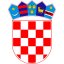 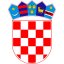 KLASA: 363-01/23-01/05URBROJ: 2158-34-02-23-1Satnica Đakovačka, 29.08.2023.Temeljem članka 72. st. 1. Zakona o komunalnom gospodarstvu  („Narodne novine“, broj 68/18, 110/18 i 32/20 – pročišćeni tekst), te članka 31. Statuta Općine Satnica Đakovačka („Službeni glasnik Općine Satnica Đakovačka“, broj 1/09, 1/13, 1/18 i 1/20) Općinsko vijeće Općine Satnica Đakovačka na svojoj 15. sjednici održanoj dana 29. kolovoza 2023.  godine donosi:IZVRŠENJE PROGRAMA 
održavanja objekata komunalne infrastrukture za 2023. godinuČlanak 1.	Ovim Programom određuje se održavanje objekata i uređaja komunalne infrastrukture na području Općine Satnica Đakovačka za 2023. godinu za:Održavanje nerazvrstanih cestaOdržavanje javnih prometnih površina na kojima nije dopušten promet motornih vozilimaOdržavanje građevina javne odvodnje oborinskih vodaOdržavanje javnih zelenih površinaOdržavanje građevina, uređaja i predmeta javne namjeneOdržavanje groblja i krematorija na grobljima Održavanje čistoće javnih površinaOdržavanje javne rasvjeteProgramom iz stavka 1. ovog članka utvrđuje se opis i opseg poslova održavanja komunalne infrastrukture s procjenom pojedinih troškova po djelatnostima te iskaz financijskih sredstava potrebnih za ostvarivanje programa, s naznakom izvora financiranja.Članak 2.U 2023. godini izvršenje Programa održavanja komunalne infrastrukture iz članka 1. ove Odluke na području Općine Satnice Đakovačka izvršen je kako slijedi:Održavanje nerazvrstanih cestaPodrazumijeva skup mjera i radnji koje se obavljaju tijekom cijele godine sa svrhom održavanja prohodnosti, tehničke ispravnosti, urednosti ceste i osiguravanja sigurnosti ceste i cestovnih objekata.Održavanje javnih prometnih površina na kojima nije dopušten promet motornih vozilaPod održavanjem javnih površina na kojima nije dopušten promet motornih vozila podrazumijeva se održavanje i popravci tih površina kojima se osigurava njihova funkcionalna ispravnost.Održavanje građevina javne odvodnje oborinskih vodaPodrazumijeva se upravljanje i održavanje građevina koje služe prihvatu, odvodnji i ispuštanju oborinskih voda iz građevina i površina javne namjene osim građevina u vlasništvu javnih isporučitelja vodnih usluga.Održavanje javnih zelenih površinaKošenje, obrezivanje i sakupljanje biološkog otpada s javnih zelenih površina, obnova, održavanje i njega drveća, ukrasnog grmlja i drugog bilja, popločenih i nasipanih površina u parkovima, fitosanitarna zaštita bilja i biljnog materijala.Održavanje građevina, uređaja i predmeta javne namjenePodrazumijeva se održavanje, popravci, čišćenje tih građevina, uređaja i predmeta.Održavanje groblja i krematorija na grobljimaOdržavanje prostora i zgrada za obavljanje ispraćaja i ukopa pokojnika te uređivanje putova, zelenih i drugih površina unutar groblja.Održavanje čistoće javnih površinaPodrazumijeva se čišćenje površina javne namjene, osim javnih cesta, koje obuhvaća ručno i strojno čišćenje i pranje javnih površina od otpada, snijega i leda kao i postavljanje i čišćenje košarica za otpatke.Održavanje javne rasvjeteUpravljanje i održavanje instalacija javne rasvjete, uključujući podmirenje troškova električne energije za rasvjetljavanje površina javne namjene.Članak 3.Planirani izvori sredstava za ostvarenje održavanje komunalne infrastrukture su od:Članak 4.Ovaj Program objaviti će se u „Službenom glasniku Općine Satnica Đakovačka“.Predsjednik Općinskog vijećaIvan Kuna, mag. ing. agr., v.r.REDNI BROJ I OPISOSTVARENJE 30.6.2022. EURPLAN PRORAČUNA ZA 2023. GODINU-EUROSTVARENJE DO 30.06.2023.INDEKS 4/2INDEKS 4/3R079 OSTALA ZEMLJIŠTAIzvor: 41 Prihodi za posebne namjene, 71 Prihodi od prodaje0,002.700,005.972,54R077 OSTALE USLUGE TEKUĆEG I INVESTICIJSKOG ODRŽAVANJAIzvor: 43 Prihodi od poljoprivrednog zemljišta10.157,4426.500,004.313,75UKUPNO: 10.157,4429.200,0010.286,29REDNI BROJ I OPISREDNI BROJ I OPISR084 OSTALE KOMUNALNE USLUGEIzvor: 41 Prihodi za posebne namjene1.773,148.000,0014.423,50R094 OSTALE KOMUNALNE USLUGEIzvor: 41 Prihodi za posebne namjene0,00900,000,00UKUPNO: 1.773,148.900,0014.423,50REDNI BROJ I OPISREDNI BROJ I OPISR145 LABORATORIJSKA OPREMAIzvor: 51 Pomoći, 11 Opći prihodi i primici0,000,000,00R063 OSTALA OPREMA ZA ODRŽAVANJE I ZAŠTITUIzvor: 41 Prihodi za posebne namjene2.612,982.700,000,00R062-1 OSTALE USLUGE TEKUĆEG I INVESTICIJSKOG ODRŽAVANJAIzvor: 41 Prihodi za posebne namjene2.379,229.300,007.776,35UKUPNO: 4.992,2012.000,007.776,35REDNI BROJ I OPISR083 OSTALE USLUGE TEKUĆEG I INVESTICIJSKOG ODRŽAVANJAIzvor: 11 Opći prihodi i primici5.796,0313.300,007.423,77UKUPNO: 5.796,0313.300,007.423,77REDNI BROJ I OPISR097 DERATIZACIJA I DEZINSEKCIJAIzvor: 43 Prihodi od poljoprivrednog zemljišta1.257,376.600,001.740,63R096 OSTALA OPREMA ZA ODRŽAVANJE I ZAŠTITUIzvor: 41 Prihodi za posebne namjene, 11 Opći prihodi i primici0,003.400,000,00R085 OSTALE KOMUNALNE USLUGEIzvor: 41 Prihodi za posebne namjene1.413,064.600,003.836,49R093 OSTALE KOMUNALNE USLUGEIzvor: 43 Prihodi od poljoprivrednog zemljišta0,002.700,000,00R161 OSTALE KOMUNALNE USLUGE - Sanacija deponija građ. OtpadaIzvor: 51 Pomoći0,000,000,00UKUPNO: 2.670,4317.300,005.577,12REDNI BROJ I OPISR062 USLUGE TEKUĆEG I INVESTICIJSKOG ODRŽAVANJA GRAĐEVINSKIH OBJEKATAIzvor: 41 Prihodi za posebne namjene, 11 Opći prihodi i primici49.806,8126.500,000,00UKUPNO: 49.806,8126.500,000,00OZNAKA I NAZIV IZVORA11 Opći prihodi i primici5.796,0342.500,007.423,7741 Prihodi za posebne namjene57.985,2126.200,0026.036,3443 Prihodi od poljoprivrednog zemljišta11.414,8135.800,006.054,3851 Pomoći0,000,000,0071 Prihodi od prodaje0,002.700,005.972,54UKUPNO: 75.196,05107.200,0045.487,03